МІНІСТЕРСТВО ОСВІТИ І НАУКИ УКРАЇНИЛУЦЬКИЙ НАЦІОНАЛЬНИЙ ТЕХНІЧНИЙ УНІВЕРСИТЕТВІДОКРЕМЛЕНИЙ СТРУКТУРНИЙ ПІДРОЗДІЛ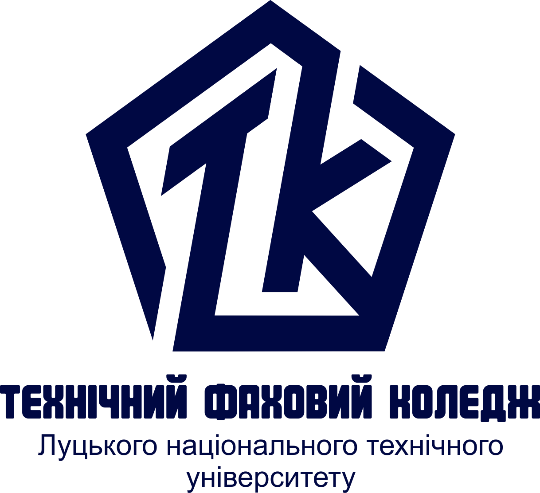 Критичне мисленняПідсумковий контрольдля здобувачів фахової передвищої освітиосвітньо-професійної програми «Менеджмент»галузь знань 07 Управління та адміністрування спеціальності 073 Менеджмент денної форми навчанняЛуцьк 2023ПЕРЕЛІК ПИТАНЬ, ЩО ВИНОСЯТЬСЯ НА ЗАЛІККритичне мислення і основні формально-логічні закони.Засади критичного мислення. Переваги людини, яка мислить критично.Історія становлення поняття критичного мислення. Критичне мислення та логічні операції над поняттями.Логічна структура поняття. Види понять. Логічні відношення між поняттями.Обмеження та узагальнення та правила поділу поняття. Поняття аналізу. Поділ процесу на прості дії.Аналіз об’єктів з різних концептуальних поглядів. Поняття синтезу. Способи синтезування.Критичне мислення підприємця і логічні характеристики судження. Логічна структура судження. Види суджень. Класифікація категоричних суджень. Логічні відношення між категоричними та вкладними судженнями. Види інформації. Шляхи надходження інформації.Оцінка достовірності, значимості та актуальності інформації.Опрацювання інформації. Факти і думки. Критичне мислення та теорія умовиводу.Загальна характеристика умовиводу. Умовиводи логіки суджень. Недедуктивні умовиводи.Індуктивні умовиводи.Метафори та аналогія. Невизначеність та двозначність. Ефективне спілкування.Мистецтво переконувати. Дискусія та дебати. Визначення аргументації.Співвідношення аргументації та логічного обґрунтування знання. Спростування та його види. Види аргументації. Раціональна та нераціональна суперечкаВиди аргументів. Спростування та контраргументація.Маніпуляції та захист від маніпуляцій. Раціональне та нераціональне мислення.